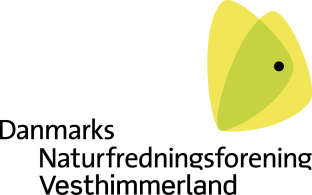 Til Vesthimmerlands kommune  kommuneplan@vesthimmerland.dk, Vedr. Vindmølleprojekt ved MalleDanmarks Naturfredningsforening afdeling Vesthimmerland har flg. bemærkninger til projektet om opstilling af 4 møller i Malle. Kommuneplanen.DN Vesthimmerland afgav høringssvar til KP17 med bemærkninger om at arealudpegningen til placering af vindmøller syntes acceptabel.  Heriblandt Malle, men med ønske om udtag af Bjørnstrup pga. opsplittet udpegning og nærhed til Navnsø.Arealudpegningen ved Malle forekom den gang som at være afklaret med hensyn til størrelse og placering.I planlægningssammenhæng er der aktuelle projekt udvidet væsentligt, og initiativtagerne til projektet har ved opkøb ændret forudsætningerne ved udarbejdelsen af kommuneplanen. Beboerne i området har været indstillet på, at den gældende kommuneplans rammer ville være gældende og reagere derfor mod projektet.Fra projektbeskrivelsen citeres:”Projektet ønskes placeret i område 308 – Malle, der er udpeget i Kommuneplan 2017 for Vesthimmerlands Kommune. Området er udlagt til opstilling af minimum 3 nye vindmøller på række med totalhøjde på minimum 125 m og maksimum 150 m. Vindmølleprojektets udstrækning vil medføre at der skal udlægges en revideres planramme med tilhørende støjkonsekvenszone.”Citat slut. Fra Bekendtgørelse om planlægning for og tilladelse til opstilling af vindmøller (BEK nr. 923 af 06/09/2019) citeres:§ 1. Denne bekendtgørelse regulerer planlægningen for opstilling af vindmøller med henblik på at fremme en bæredygtig udbygning med vindmøller, hvor der tages omfattende hensyn til ikke alene muligheden for at udnytte vindressourcen, men også til nabobeboelse, natur, landskab, kulturhistoriske værdier samt til de jordbrugsmæssige interesser.Citat slutVed borgermødet d. 3. oktober er det tankevækkende at de jordbrugsmæssige interesser i modsætning til de øvrige fokuspunkter ikke blev berørt. Vælger Vesthimmerlands kommune at igangsætte en planlægning for mølleområdet bør der ud over det aktuelle projekt udformes et alternativ forslag med minimumsantallet 3 møller a´ 125m, som kommuneplanen angiver. Det er en byrådsopgave at træffe en politisk beslutning om projektets kan fremmes. Det forhold at en bygherre ønsker at gennemføre et projekt er jo ikke ensbetydende med at man kan udvide rammerne ved opkøb af ejendomme. Byrådet kan jo fastholde sin minimumsudlægning på 3 møller a´ 125m eller helt aflyse planområde 308. Venlig hilsenDN Vesthimmerland Svend Dahlvesthimmerland@dn.dk